            KAKO DJETETU OBJASNITI ŠTO JE USKRS!Približavanjem Uskrsa, najvećeg kršćanskog blagdana, budi se i priroda te nakon zimskog sivila ponovno osjećamo radost boja oko nas. Šarenilo karakteristično za blagdan Uskrsa vrlo je privlačno djeci te većina s radošću sudjeluje u obiteljskim pripremama.No, roditeljska je dužnost da šarenilo ne zakloni pravi smisao tog blagdana, odnosno da na djeci prihvatljiv način objasne poruku Uskrsa i simbole koji ga prate. Blagdan Uskrsa djeci je teže objasniti nego Božić s kojim se djeca lakše poistovjećuju jer slavi rođenje i život. Uskrs je pak povezan s mukom, smrću i uskrsnućem, što su teme same po sebi teške za dječje shvaćanje te mogu izazvati strah i ostale negativne osjećaje. I zato valja biti oprezan u pojašnjavanju. Zbog toga je važno ne pretjerivati s opisima Isusove patnje. Preporučljivo je reći da je Isus patio i svoj život dao za sve nas na križu, ali mu se onda život “vratio”, odnosno uskrsnuo je.Animirani filmovi o Uskrsu:https://www.youtube.com/watch?v=5Z5FGEEpcfchttps://www.youtube.com/watch?v=iZYej_4GV8ASimbolika križa karakteristična je za Uskrs. Djeci ga se može pojasniti kroz njih same. Iako često mislimo da su djeca bezbrižna, i ona nose svoje brige koje proizlaze iz njihova svakodnevnog života.Kada objašnjavamo Isusov križ, možemo se poslužiti baš tim njihovim brigama koje na sebi “nose”. Smisao Isusove patnje bio je u tome da otkupi ljudske grijehe i spasi nas. Zato dijete treba usmjeravati na razvijanje povjerenja prema Isusu, prema nekome tko će uvijek biti tu i tko nas voli i pruža utjehu bez obzira na brige koje nas more.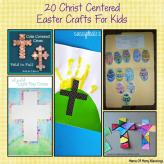 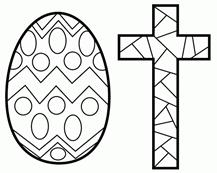 https://mamaofmanyblessings.com/20-christ-centered-easter-crafts-for-kids.htmlhttp://clipart-library.com/easter-cross-coloring-page.htmlObjašnjavanje Uskrsa, naravno, ovisi o dobi djeteta i obiteljskoj praksi njegova obilježavanja. Ono što je jedino važno jest da dijete sudjeluje u obiteljskim pripremama te da primi poruku o slavljenju života i mira među ljudima. Na taj način stvara tople obiteljske uspomene za cijeli život.https://lafaboo.com/blog/ideje-zabavan-i-kreativan-uskrs-s-djecom-22/Sretan i blagoslovljen Uskrs!          Odgojiteljice zelene skupineIzvori:https://www.wishmama.hr/roditeljstvo/savjeti-za-roditelje/kako-djeci-objasniti-uskrs/